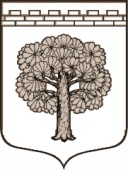   МУНИЦИПАЛЬНОЕ  ОБРАЗОВАНИЕ«ДУБРОВСКОЕ ГОРОДСКОЕ ПОСЕЛЕНИЕ»ВСЕВОЛОЖСКОГО МУНИЦИПАЛЬНОГО РАЙОНАЛЕНИНГРАДСКОЙ ОБЛАСТИГЛАВА ПОСТАНОВЛЕНИЕ          27.11.2019.                                                                                    № 4        г.п. ДубровкаО назначении публичных слушаний по вопросу обсуждения проекта планировки территории и проекта межевания территории линейного объекта «Газопровод межпоселковый от ГРС «Невская Дубровка» до д. Манушкино Всеволожского районаРассмотрев письмо комитета градостроительной политики Ленинградской области от 19.11.2019 № 01-16-327/2019 и представленные письмом ООО «ЭкспертГаз» от 21.11.2019 № 5795 документы, в соответствии с Федеральным законом от 06.10.2003 № 131-ФЗ «Об общих принципах организации местного самоуправления в Российской Федерации», Градостроительным кодексом Российской Федерации, уставом муниципального образования «Дубровское городское поселение» Всеволожского муниципального района Ленинградской области, руководствуясь Положением «О порядке организации и проведения публичных слушаний, общественных обсуждений на территории муниципального образования «Дубровское городское поселение» Всеволожского муниципального района Ленинградской области», утвержденным решением совета депутатов от  23.10.2018 № 40 «Об утверждении Положения «О порядке организации и проведения публичных слушаний, общественных обсуждений на территории муниципального образования «Дубровское городское поселение» Всеволожского муниципального района Ленинградской области», с изменениями, внесенными решением совета депутатов от 19.03.2019 № 13 «О внесении изменений в Положение «О порядке организации и проведения публичных слушаний, общественных обсуждений на территории муниципального образования «Дубровское городское поселение» Всеволожского муниципального района Ленинградской области», утвержденное решением совета депутатов муниципального образования  «Дубровское городское поселение» от 23.10.2018 № 40»,   ПОСТАНОВЛЯЮ:                 1. Провести публичные слушания по обсуждению проекта планировки территории и проекта межевания территории линейного объекта «Газопровод межпоселковый от ГРС «Невская Дубровка» до д. Манушкино Всеволожского района».	2.  Публичные слушания провести 30 декабря 2019 года в 16 часов 00 минут по адресу: Ленинградская область, Всеволожский район, г.п. Дубровка, ул.Советская, дом 33 (зал заседаний совета депутатов).3.	Определить органом, уполномоченным на организацию и проведение публичных слушаний, комиссию по Правилам землепользования и застройки администрациимуниципального образования«Дубровское городское поселение» Всеволожского муниципального района Ленинградской области (далее – Комиссия по ПЗЗ).4.   Комиссии по ПЗЗ:4.1. Опубликовать информационное сообщение о проведении публичных слушаний в газете «Вести Дубровки» и разместить на официальном сайте МО «Дубровское городское поселение» в сети «Интернет» в срок до 30 ноября 2019 года.4.2.	Организовать экспозицию проекта, подлежащего рассмотрению на публичных слушаниях и информационных материалов к нему по адресу: Ленинградская область, Всеволожский район, г.п. Дубровка, ул. Советская, дом 33 с 27 ноября 2019 года до 30 декабря 2019 года. 4.3. Предоставить главе муниципального образования "Дубровское городское поселение" протокол собрания публичных слушаний и заключение о результатах публичных слушаний в срок до 17 января 2020 года.5. Заключение о результатах публичных слушаний опубликовать в газете «Всеволожские Вести» и разместить на официальном сайте МО «Дубровское городское поселение» в сети «Интернет». 6.  Контроль за исполнением настоящего распоряжения оставляю               за собой.Главамуниципального образования 	   Т.Г. Куликова